LuxembourgLuxembourgLuxembourgLuxembourgMay 2023May 2023May 2023May 2023MondayTuesdayWednesdayThursdayFridaySaturdaySunday1234567Labour Day891011121314Europe Day15161718192021Ascension Day22232425262728293031Whit MondayNOTES: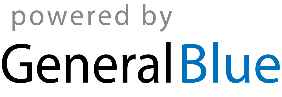 